به نام خدا 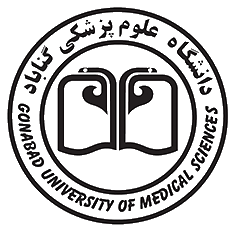 دانشکده پرستاری دانشگاه علوم پزشکی گناباد گروه آموزشي پرستاری سالمندی                            ترم 2                 كارشناسي ارشد پرستاري سالمنديدرس : داروشناسی سالمندی و فراورده های مکمل 1 واحد نظری 1 واحد عملی ( 17ساعت نظري ،34 ساعت عملی )مدرسین: دکتر صادق مقدم- دکتر عجم –دکتر محمد زاده – آقای شارعی نیا هدف كلي درس:                                                                                       تسلط دانشجو به اثر، تداخل دارویی، عوارض، دوز مصرفی، احتیاطات پرستاری وفرایند مصرف دارو به مددجو و خانواده    شرح درس:  اين درس به شرح فارماکولوژی بالینی و درمانی با توجه به مشکلات شایع و حاد و مزمن سالمندان می پردازد و فرصتی را فراهم می آورد که مصرف دارو برای سالمندان با تاکید بر اموزش مددجو و خانواده برنامه ریزی و اجرا گردد. اصول فارماکوکینتیک و فارماکودینامیک تغییرات فارماکودینامیک و فارماکوکینتیک ناشی از سنفارماکولوژی داروها در بیماری های عفونی، قلب و عروق، تنفسی، گوارشی،غدد  ومتابولیسم، روماتیسم، اعصاب و روان، چشم ، پوست و اختلالات عمومیواکنش های نامطلوب دارویی شایع در سالمندانعوامل اجتماعی و فرهنگی مؤثر در مصرف دارو در سالمندان آموزش به سالمند و خانواده انها درباره مصرف صحیح دارو و عوارض جانبیجایگاه گیاه درمانی و طب سنتی در پرستاری سالمندیعملی: آشنایی با داروهای شایع تجویزی، سنتی و گیاهی مورد مصرف سالمندان در عرصه های موجود( مراکز تحقیقات دارویی، مراکز آموزش طب سنتی و مراکز مراقبتی سالمندان2 روز در مرکز طب سنتی (هماهنگی با اقای دکتر محمد زاده )  6 روز در بیمارستان(هماهنگی و مربی جناب اقای شارعی نیا روش تدريس : سخنراني ،بحث ،ارايه سمينار دانشجويي ، پرسش و پاسخ ،نمايش  فيلم شيوه ارزشيابي دانشجو در اين درس :   نظری: شرکت فعال در کلاسآزمون پایان دوره               عملی:  با نظر استاد واحد عملی منابع : کتب فارماکولوژی بالینی، و pharmacology in geriatric nursing جدول زمانبندي ارايه دروسکنفرانس دانشجویی: در ارایه هایی که دانشجویان محترم دارند . توجه نمایند که: کنفرانس ها در گروه های دو نفره ارایه گردد.از منابع به روز و معتبر (انگلبسی و فارسی) استفاده نمایند ،  پاورها بطور مطلق فارسی نباشد.  در صورت تمایل از فیلم یا هر تکنیکی برای بهره وری بیشتر کار مجاز است . منابع در انتهای پاور مشخص گردد.  مدت زمان ارایه 20 تا 30 دقیقه خواهد بود جلسه و تاريخ موضوعمدرسملاحظات1اصول فارماکوکینتیک و فارماکودینامیکدکتر صادق مقدم2تغییرات فارماکودینامیک و فارماکوکینتیک ناشی از سندکتر صادق مقدم 3فارماکولوژی داروها در بیماری های روماتیسم، اعصاب و روان، دکتر صادق مقدم کنفرانس دانشجویی ایمنی دارویی در سالمندان4فارماکولوژی داروها در بیماری های چشم ، پوست و اختلالات عمومیدکتر صادق مقدم کنفرانس دانشجوییپلی فارماسی در سالمندی 5فارماکولوژی داروها در بیماری های عفونی، قلب و عروقدکتر عجم 6فارماکولوژی داروها در بیماری های تنفسی، گوارشی،غدد  ومتابولیسمدکتر عجم 7واکنش های نامطلوب دارویی شایع در سالمندان،عوامل اجتماعی و فرهنگی مؤثر در مصرف دارو در سالمندان دکتر عجم 8آموزش به سالمند و خانواده انها درباره مصرف صحیح دارو و عوارض جانبیدکتر عجم 9جایگاه گیاه درمانی و طب سنتی در پرستاری سالمندیدکتر محمد زاده 10جایگاه گیاه درمانی و طب سنتی در پرستاری سالمندیدکتر محمد زاده 